РОССИЙСКАЯ ФЕДЕРАЦИЯКОСТРОМСКАЯ ОБЛАСТЬГАЛИЧСКИЙ МУНИЦИПАЛЬНЫЙ РАЙОН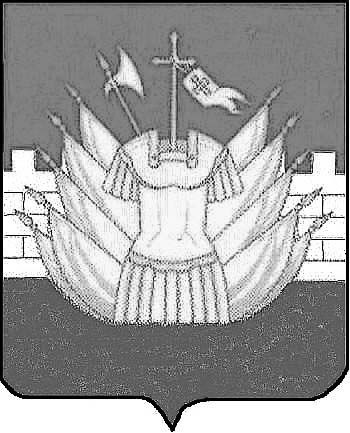 СОВЕТ ДЕПУТАТОВДМИТРИЕВСКОГО СЕЛЬСКОГО ПОСЕЛЕНИЯРЕШЕНИЕот « 24 » ноября 2017 года № 118На основании главы 31 Налогового кодекса Российской Федерации, руководствуясь статьёй 57 Устава муниципального образования Дмитриевское сельское поселение Галичского муниципального района Костромской области, Совет депутатов сельского поселения РЕШИЛ:1. Установить на территории Дмитриевского сельского поселения Галичского муниципального района Костромской области земельный налог.2. Земельный налог устанавливается главой 31 Налогового кодекса Российской Федерации и настоящим решением, вводится в действие и прекращает действовать в соответствие с Налоговым кодексом Российской Федерации и настоящим решением и обязателен к уплате на территории Дмитриевского сельского поселения Галичского муниципального района Костромской области.3. Налоговая база уменьшается на не облагаемую налогом сумму в размере 10 000 рублей на одного налогоплательщика на территории одного муниципального образования в отношении земельного участка, находящегося в собственности, постоянном (бессрочном) пользовании или пожизненном наследуемом владении следующих категорий налогоплательщиков: инвалидов I и II групп инвалидности.4. Налоговые ставки, применяемые на территории Дмитриевского сельского поселения Галичского муниципального района Костромской области, устанавливаются в следующих размерах:1) 0,3 процента в отношении земельных участков:- отнесенных к землям сельскохозяйственного назначения или к землям в составе зон сельскохозяйственного использования в населенных пунктах и используемых для сельскохозяйственного производства;- занятых жилищным фондом и объектами инженерной инфраструктуры жилищно-коммунального комплекса (за исключением доли в праве на земельный участок, приходящейся на объект, не относящийся к жилищному фонду и к объектам инженерной инфраструктуры жилищно-коммунального комплекса) или приобретенных (предоставленных) для жилищного строительства;- приобретенных (предоставленных) для личного подсобного хозяйства, садоводства, огородничества или животноводства, а также дачного хозяйства;- ограниченных в обороте в соответствии с законодательством Российской Федерации, предоставленных для обеспечения обороны, безопасности и таможенных нужд.2) 1,5 процента в отношении прочих земельных участков.Примечание: Если земельный участок признан уполномоченным органом неиспользуемым для сельскохозяйственного производства, налогообложение в отношении всего этого участка производится по налоговой ставке, установленной в отношении прочих земель по ставке 1,5 процента, начиная с налогового периода, в котором вынесено решение о выявленном нарушении, до начала налогового периода, в котором нарушение устранено.5. Освобождаются от налогообложения:1) ветераны и инвалиды Великой Отечественной войны;2) органы местного самоуправления;3) муниципальные казенные и бюджетные учреждения, учредителями которых являются муниципальное образование Дмитриевское сельское поселение и Галичский муниципальный район Костромской области6. Установить порядок, сроки уплаты земельного налога и авансовых платежей:1) налогоплательщики – организации уплату авансовых платежей по земельному налогу производят равными долями не позднее последнего числа месяца, следующего за истекшим отчетным периодом (т.е. не позднее 30 апреля, 31 июля, 31 октября), с окончательным сроком уплаты земельного налога 1 февраля, следующего за истекшим налоговым периодом;7. Решение Совета депутатов сельского поселения от 10 ноября 2016 года № 64 «Об установлении земельного налога на территории Дмитриевского сельского поселения Галичского муниципального района Костромской области» (в ред. решений Совета депутатов сельского поселения от 28.04.2017 № 91, от 31.07.2017 № 101), от 31.08.2017 № 89) признать утратившим силу.8. Настоящее решение вступает в силу с 01 января 2018 года, но не ранее чем после окончания месячного срока со дня его официального опубликования (обнародования).Глава сельского поселения                                                                    А.В.ТютинОб установлении земельного налога на территории Дмитриевского сельского поселения Галичского муниципального района Костромской области